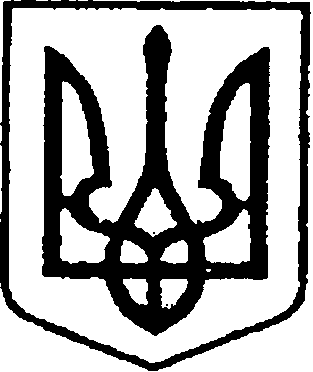 	          У К Р А Ї Н А    	       ЧЕРНІГІВСЬКА ОБЛАСТЬН І Ж И Н С Ь К А    М І С Ь К А    Р А Д А32 сесія VIII скликанняР І Ш Е Н Н Явід 10 серпня 2023  року                     м. Ніжин	                                №25-32/2023У відповідності до статей 25, 26, 42, 59, 60, 73 Закону України «Про місцеве самоврядування в Україні» від 21.05.1997 р. № 280/97-ВР, Регламенту Ніжинської міської ради Чернігівської області, затвердженого рішенням Ніжинської міської ради від 27 листопада 2020 року № 3-2/2020 (зі змінами), враховуючи лист заступника міського голови з питань діяльності виконавчих органів ради Смаги С.С. від 26.07.2023 року № 01.1-12/1154, Акт приймання-передачі майна (послуг) від 12.07.2023 року № АА-ER-0425,  Акт приймання-передачі майна (послуг) від 19.07.2023 року № АА-ER-0436, Ніжинська міська рада вирішила:	1. Прийняти безоплатно у комунальну власність Ніжинської міської територіальної громади та поставити на баланс виконавчого комітету  Ніжинської міської ради, товарно-матеріальні цінності отримані в рамках співпраці Ніжинської міської ради з Програмою  МТД «DOBRE» :	1.1. Каністра для зберігання палива металева, 20 л. Кількість - 5 (п’ять) шт., ціна за одиницю товару – 1 060,49 грн., загальна вартість товару –     5 302,45 грн.;	1.2. Набір ручного інструменту у ящику (12 позицій, 22 предмети).   Кількість наборів- 5 (п’ять) шт.,   ціна за один набір – 10 312,35 грн., загальна вартість товару – 51 561,75 грн.;	1.3. Драбина з алюмінію, телескопічна 12 сход., 3,78 м.  Кількість - 3 (три) шт., ціна за одиницю товару – 5 521,86 грн., загальна вартість товару –  16 565,58 грн.	2. Передати з балансу виконавчого комітету Ніжинської міської ради товарно-матеріальні цінності на баланс комунального підприємства «Ніжинське управління водопровідно-каналізаційного господарства»: 	2.1. Каністра для зберігання палива металева, 20 л. Кількість - 3 (три) шт., ціна за одиницю товару – 1 060,49 грн., загальна вартість товару –  3 181,47 грн.;	2.2. Набір ручного інструменту у ящику (12 позицій, 22 предмети).   Кількість наборів- 3 (три) шт.,   ціна за один набір – 10 312,35 грн., загальна вартість товару – 30 937,05 грн.;	2.3. Драбина з алюмінію, телескопічна 12 сход., 3,78 м.  Кількість - 2 (дві) шт., ціна за одиницю товару – 5 521,86 грн., загальна вартість товару –  11 043,72 грн.	3. Передати з балансу виконавчого комітету Ніжинської міської ради товарно-матеріальні цінності на баланс комунального підприємства «Служба єдиного замовника»: 	3.1. Каністра для зберігання палива металева, 20 л. Кількість - 1 (одна) шт., ціна за одиницю товару – 1 060,49 грн., загальна вартість товару –     1 060,49 грн.;	3.2. Набір ручного інструменту у ящику (12 позицій, 22 предмети).   Кількість наборів- 1 (один) шт.,   ціна за один набір – 10 312,35 грн., загальна вартість товару – 10 312,35 грн.;	3.3. Драбина з алюмінію, телескопічна 12 сход., 3,78 м.  Кількість - 1 (одна) шт., ціна за одиницю товару – 5 521,86 грн., загальна вартість товару –    5 521,86 грн.	4. Передати з балансу виконавчого комітету Ніжинської міської ради товарно-матеріальні цінності на баланс комунального підприємства «Виробниче управління комунального господарства» набір ручного інструменту у ящику (12 позицій, 22 предмети).   Кількість наборів- 1 (один) шт.,   ціна за один набір – 10 312,35 грн., загальна вартість товару –           10 312,35 грн.;	5. Начальнику відділу комунального майна  Управління комунального майна та земельних відносин Ніжинської міської ради Чернеті О.О. забезпечити оприлюднення даного рішення на офіційному сайті Ніжинської міської ради протягом п’яти робочих днів після його прийняття.6. Організацію виконання даного рішення покласти на першого заступника міського голови з питань діяльності виконавчих органів ради Вовченка Ф.І., начальника Управління комунального майна та земельних відносин Ніжинської міської ради Чернігівської області Онокало І.А.7. Контроль за виконанням даного рішення покласти на постійну комісію міської ради з питань житлово-комунального господарства, комунальної власності, транспорту і зв’язку та енергозбереження (голова комісії – Дегтяренко В.М.).Міський голова			      	          		                Олександр КОДОЛАВізують:Начальник Управління комунального майната земельних відносин Ніжинської міської ради	              Ірина ОНОКАЛОПерший заступник міського голови з питань діяльності виконавчих органів ради                                         Федір ВОВЧЕНКОСекретар Ніжинської міської ради                                              Юрій ХОМЕНКОНачальник відділу юридично-кадрового забезпечення апарату виконавчого комітету                                В`ячеслав ЛЕГА                     Ніжинської міської ради     		                    Головний спеціаліст-юрист відділубухгалтерського обліку, звітностіта правового забезпечення Управліннякомунального майна та земельнихвідносин Ніжинської міської ради                                           Сергій САВЧЕНКОГолова постійної комісії міськоїради з питань житлово-комунальногогосподарства, комунальної власності, транспорту і зв’язку та енергозбереження	            Вячеслав ДЕГТЯРЕНКОГолова постійної комісії міської ради з питаньрегламенту, законності, охорони прав і свобод громадян,запобігання корупції, адміністративно-територіальногоустрою, депутатської діяльності та етики                                 Валерій САЛОГУБПро безоплатне прийняття у комунальну власність Ніжинської міської територіальної громади товарно-матеріальних цінностей та подальшу їх передачу на баланс комунального підприємства «Ніжинське управління водопровідно-каналізаційного господарства», комунального підприємства «Служба єдиного замовника», комунального підприємства «Виробниче управління комунального господарства» в рамках співпраці Ніжинської міської ради з Програмою  МТД «DOBRE»